اللجنــة التنفيـذيــــة للصنــدوق المــتعــدد الأطـــرافلتنفيـــذ بروتوكـول مونتريــال الاجتمــــــاع السابع والثمانونمونتريال،  من 28 يونيه/ حزيران إلى 2 يوليه/ تموز 2021 مقترح مشروع: بابوا غينيا الجديدة	تتكون هذه الوثيقة من تعليقات وتوصيات الأمانة بشأن مقترح المشروع التالي:الإزالة:    خطة إدارة إزالة المواد الهيدروكلوروفلوروكربونية (الشريحة الرابعة) 				ألمانياورقة تقييم المشروع – مشروعات متعددة السنواتبابوا غينيا الجديدة* كان من المستحق تقديم الشريحة الرابعة في عام 2020.وصف المشروعبالنيابة عن حكومة بابوا غينيا الجديدة، قدمت حكومة ألمانيا بصفتها الوكالة المنفذة المعينة، طلبًا لتمويل الشريحة الرابعة من خطة إدارة إزالة المواد الهيدروكلوروفلوروكربونية بمبلغ قدره 134,000 دولار أمريكي، بالإضافة إلى تكاليف دعم الوكالة وقدرها 15,812 دولارًا أمريكيًا. ويتضمن الطلب تقريرًا مرحليًا عن تنفيذ الشريحة الثالثة وخطة تنفيذ الشريحة للفترة من 2021 إلى 2024.تقرير عن استهلاك المواد الهيدروكلوروفلوروكربونية أبلغت حكومة بابوا غينيا الجديدة عن استهلاك 1,07 طن من قدرات استنفاد الأوزون من المواد الهيدروكلوروفلوروكربونية في عام 2020، وهو ما يقل بنسبة 68 في المائة عن خط الأساس المحدد للمواد الهيدروكلوروفلوروكربونية للامتثال له و 23 في المائة أقل من الهدف (1,39 طن من قدرات استنفاد الأوزون) المحدد في الاتفاق المبرم مع اللجنة التنفيذية. ويظهر استهلاك المواد الهيدروكلوروفلوروكربونية للفترة 2016-2020 في الجدول 1.الجدول 1- استهلاك المواد الهيدروكلوروفلوروكربونية في بابوا غينيا الجديدة (بيانات المادة 7 للفترة 2016- 2020) انخفض استهلاك الهيدروكلوروفلوروكربون- 22 في بابوا غينيا الجديدة تدريجياً منذ عام 2013 نتيجة لأنشطة خطة إدارة إزالة المواد الهيدروكلوروفلوروكربونية المنفذة في قطاع خدمة التبريد وتكييف الهواء، وإنفاذ نظام الترخيص والحصص لواردات الهيدروكلوروفلوروكربون- 22. ويعزى الانخفاض الكبير في استهلاك المواد الهيدروكلوروفلوروكربونية من عام 2018 إلى عام 2019 إلى الاضطراب السياسي الذي أدى إلى انخفاض الأنشطة الاقتصادية وواردات الهيدروكلوروفلوروكربون- 22 في البلاد. وتشير التقديرات إلى أن استهلاك الهيدروكلوروفلوروكربون- 22 يمثل حوالي 20 في المائة من إجمالي استخدام مواد التبريد في البلد.تقرير عن تنفيذ البرنامج القطري أبلغت حكومة بابوا غينيا الجديدة عن بيانات استهلاك قطاع المواد الهيدروكلوروفلوروكربونية بموجب تقرير عن تنفيذ البرنامج القطري لعام 2020 التي تتسق مع البيانات المبلغ عنها بموجب المادة 7 من بروتوكول مونتريال.تقرير مرحلي عن تنفيذ الشريحة الثالثة من خطة إدارة إزالة المواد الهيدروكلوروفلوروكربونيةالإطار القانونيأنشأت حكومة بابوا غينيا الجديدة نظامًا للترخيص والحصص لمراقبة استيراد وتصدير المواد الهيدروكلوروفلوروكربونية. ونفذ حظر على استيراد المعدات القائمة على المواد الهيدروكلوروفلوروكربونية في مارس/ آذار 2020. وتقوم الحكومة بتعديل اللوائح البيئية الحالية لسن العديد من التدابير من أجل دعم إزالة المواد الهيدروكلوروفلوروكربونية والتخفيض التدريجي للمواد الهيدروفلوروكربونية، بما في ذلك الرسوم المفروضة على استيراد مواد التبريد ذات القدرة المرتفعة على إحداث الاحترار العالمي ومعدات التبريد وتكييف الهواء القائمة على مواد التبريد ذات القدرة المرتفعة على إحداث الاحترار العالمي، واعتماد الفنيين الإلزامي، والترخيص لجميع مواد التبريد بما في ذلك المواد الهيدروفلوروكربونية. ومن المتوقع أن تؤدي الرسوم المفروضة على مواد التبريد والمعدات ذات القدرة العالية على إحداث الاحترار العالمي إلى زيادة تكلفة الهيدروكلوروفلوروكربون- 22 ومواد التبريد بالهيدروفلوروكربون، وإحداث تحول في السوق نحو تكنولوجيات ذات قدرة منخفضة على إحداث الاحترار العالمي. ومن المتوقع أن يوافق مجلس الوزراء على اللوائح المعدلة بحلول نهاية عام 2021. دفع تدفق معدات التبريد المنزلي باستخدام المادة R-600a الحكومة إلى تطوير إطار قانوني للاستخدام الآمن لمواد التبريد القابلة للاشتعال / السامة. وتم دمج التعامل الآمن مع مواد التبريد الهيدروكربونية في إرشادات السلامة المهنية. وتعمل وحدة الأوزون الوطنية مع أصحاب المصلحة الآخرين لاعتماد معايير ISO للتعامل الآمن مع مواد التبريد. والعملية مستمرة.يستمر تنفيذ الأنشطة المتعلقة بالتعزيز المؤسسي، مثل جمع البيانات وإعداد التقارير والتوعية والتنسيق مع مختلف أصحاب المصلحة في بابوا غينيا الجديدة.قطاع خدمة التبريدتم تنفيذ الأنشطة التالية:تدريب 189 من ضباط الجمارك وموظفي الإنفاذ (76 امرأة) و 16 مدربا (ثمانية سيدات) على مراقبة واردات المواد المستنفدة للأوزون ومنع الاتجار غير المشروع؛ وتوفير خمسة معرفات لمواد التبريد؛ ووضع مذكرة تفاهم مع مصلحة الجمارك لتقاسم المعلومات وإنفاذ نظام تراخيص الاستيراد؛وتدريب 26 مدربا و 249 فنيا (بما في ذلك 18 امرأة) على ممارسات الخدمة الجيدة والتداول الآمن لغازات التبريد الهيدروكربونية؛(ج)    وتطوير مناهج التدريب في معاهد التدريب المهني؛ والانتهاء من وضع معايير مهارة التشغيل الميكانيكي للتبريد وتكييف الهواء؛ ووضع معايير التدريب الميكانيكي للتبريد (المستوى 1-3)، ووحدات تدريب مفصلة ومعايير التقييم، بما في ذلك موضوع التعامل مع مواد التبريد القابلة للاشتعال والسامة؛(د)     وتوفير معدات وأدوات التدريب (مثل، 10 وحدات من مكيفات الهواء المنفصلة القائمة على المادة R-290)، وست وحدات من الثلاجات المنزلية بالمادة R-600a، ووحدات الاسترداد، ومضخات التفريغ، وخمس محطات شحن، وأدوات) لمعاهد التدريب من أجل تسهيل تدريب الفنيين على التعامل الآمن مع مواد التبريد القابلة للاشتعال؛(هـ)     وتنفيذ أنشطة توعية من خلال وسائل الإعلام المختلفة بشأن تطوير التكنولوجيا والبدائل ذات القدرة المنخفضة على إحداث الاحترار العالمي، ونشر معلومات عن حظر استيراد المعدات القائمة على المواد الهيدروكلوروفلوروكربونية.تنفيذ ورصد المشروع مازالت وحدة الأوزون الوطنية، الكائنة داخل هيئة حماية البيئة، هي المسؤولة عن تنسيق تنفيذ أنشطة خطة إدارة إزالة المواد الهيدروكلوروفلوروكربونية بالإضافة إلى برنامج التعزيز المؤسسي. وخلال الشريحة الثالثة، تم استخدام مبلغ إجمالي قدره 21,744 دولارًا أمريكيًا لإدارة ورصد المشروع وإعداد التقارير (20,000 دولار أمريكي للموظفين والمستشارين، و 1,744 دولار أمريكي للسفر).مستوى صرف الأموال حتى أبريل/ نيسان 2021، من المبلغ 991,000 دولار أمريكي المعتمد حتى الآن، تم صرف 812,965 دولارًا أمريكيًا على النحو الموضح في الجدول 2. وسيتم صرف الرصيد البالغ 178,035 دولار أمريكي في عام 2021.الجدول 2- التقرير المالي لخطة إدارة إزالة المواد الهيدروكلوروفلوروكربونية لبابوا غينيا الجديدة (بالدولار الأمريكي)خطة تنفيذ الشريحة الرابعة من خطة إدارة إزالة المواد الهيدروكلوروفلوروكربونيةسيتم تنفيذ الأنشطة التالية بين يوليه/ تموز 2021 وديسمبر/ كانون الأول 2024:متابعة تعديل اللوائح البيئية، بما في ذلك، في جملة أمور، تطوير السياسة الضريبية التفاضلية، والتحضير لفرض حظر على المواد الهيدروكلوروفلوروكربونية ابتداءً من 1 يناير/ كانون الثاني 2025 (43,035 دولار أمريكي من الشريحة الثالثة)؛وتدريب 70 ضابط جمارك على مراقبة استيراد المواد الهيدروكلوروفلوروكربونية ومنع الاتجار غير المشروع بالمواد الخاضعة للرقابة؛ واعتماد رموز جديدة للنظام المنسق المواد الهيدروفلوروكربونية (من المتوقع سريانها اعتبارًا من عام 2022)؛ وتطوير نظام تصريح إلكتروني لغازات التبريد ومعدات التبريد وتكييف الهواء وربطه بالنظام الآلي للبيانات الجمركية (أسيكودا) (29,000 دولار أمريكي، منه 19,000 دولار أمريكي من الشريحة الثالثة)؛وتدريب 10 مدربين و 100 فنيا على ممارسات الخدمة الجيدة والمناولة الآمنة لغازات التبريد الهيدروكربونية وتركيب وخدمة وصيانة مكيفات الهواء القائمة على المادة R-290؛ ودعم جمعية التبريد وتكييف الهواء؛ وتنفيذ برنامج اعتماد إلزامي للفنيين (52,000 دولار أمريكي، منه 43,000 دولار أمريكي من الشريحة الثالثة)؛وتوفير مجموعات الأدوات الأساسية (مثل المقاييس ومضخات التفريغ والقواطع وثني الأنابيب وأسطوانات النيتروجين والمنظمين) لسبعة معاهد للتدريب المهني من أجل دعم برامج التدريب (20,000 دولار أمريكي، منه 10,000 دولار أمريكي من الشريحة الثالثة)؛(هـ)  وتنفيذ برنامج حوافز للمستخدم النهائي لتعزيز مكيفات الهواء القائمة على المادة R-290 بما في ذلك: وضع تدبير سياسي للإعفاء من رسوم الاستيراد لمكيفات الهواء القائمة على المادة R-290، وتقديم حوافز للمستخدمين النهائيين والتدريب على التعامل مع مادة التبريد R-290؛ وإجراء أنشطة توعية لنشر المعلومات حول مزايا هذه التكنولوجيا ذات القدرة المنخفضة على إحداث الاحترار العالمي؛ وإنشاء سلسلة التوريد لأجهزة التكييف المنفصلة بالمادة R-290 من خلال ربط المستوردين بموردي مادة تكييف الهواء R-290  (15,000 دولار أمريكي)؛وعرض تكنولوجيا R-290 في غرف التبريد ومعدات التبريد التجارية الصغيرة بما في ذلك: تقييم المستفيدين المحتملين؛ وتوريد المعدات والتركيب والتجريب والتشغيل والتدريب على أساس تقاسم التكاليف؛ والتوعية والترويج للمشروع الإيضاحي المكتمل، بدعم من لائحة ضرائب الاستيراد التفاضلية لصالح التكنولوجيات وغازات التبريد ذات القدرة المنخفضة على إحداث الاحترار العالمي (40,000 دولار أمريكي)؛وتنفيذ المشروع والتنسيق والرصد والإبلاغ بمبلغ إجمالي قدره 25,000 دولار أمريكي (منه 15,000 دولار أمريكي من الشريحة الثالثة) الذي سيستخدم كله للموظفين والاستشاريين.في إطار برنامج التعزيز المؤسسي، ستواصل وحدة الأوزون الوطنية تنفيذ نظام التراخيص والحصص لاستيراد المواد الهيدروكلوروفلوروكربونية وإنفاذ الحظر على استيراد المعدات القائمة على المواد الهيدروكلوروفلوروكربونية؛ وجمع بيانات استهلاك المواد الهيدروكلوروفلوروكربونية للوفاء بالتزامات الإبلاغ؛ والتنسيق مع أصحاب المصلحة لتحقيق الإزالة التامة للمواد الهيدروكلوروفلوروكربونية بحلول عام 2025 (88,000 دولار أمريكي، منه 48,000 دولار أمريكي من الشريحة الثالثة).تعليقات وتوصيات الأمانةالتعليقاتتقرير عن استهلاك المواد الهيدروكلوروفلوروكربونية تسعى حكومة بابوا غينيا الجديدة إلى التعجيل بإزالة المواد الهيدروكلوروفلوروكربونية في خطة إدارة إزالة المواد الهيدروكلوروفلوروكربونية. وعلى الرغم من صعوبة خفض واردات المواد الهيدروكلوروفلوروكربونية، إلا أن الحكومة ملتزمة بتحقيق الهدف في عام 2021 من خلال إنفاذ نظام الترخيص والحصص والأنشطة الأخرى المخطط لها في الشريحة الرابعة من خطة إدارة إزالة المواد الهيدروكلوروفلوروكربونية.تقرير مرحلي عن تنفيذ الشريحة الثالثة من خطة إدارة إزالة المواد الهيدروكلوروفلوروكربونيةالإطار القانوني أصدرت حكومة بابوا غينيا الجديدة بالفعل حصصًا لواردات المواد الهيدروكلوروفلوروكربونية لعام 2021 قدرها 0,87 طن من قدرات استنفاد الأوزون، وهي أقل من هدف بروتوكول مونتريال ووفقًا للهدف المحدد في الاتفاق المبرم مع اللجنة التنفيذية.قطاع خدمة التبريدكان من  المخطط تقديم الشريحة الرابعة في عام 2020، ولكن لم تقدم إلا في عام 2021 بسبب تأثير جائحة كوفيد-19. وبملاحظة إزالة البلد التامة للمواد الهيدروكلوروفلوروكربونية بحلول عام 2025 دون وجود متابعة الخدمة، استفسرت الأمانة عن كيفية تلبية طلب الخدمة بعد عام 2025 لأن الحظر المفروض على المعدات القائمة على المواد الهيدروكلوروفلوروكربونية لم يدخل حيز التنفيذ إلا في مارس/ آذار 2020. وأوضحت حكومة ألمانيا أنه تم إبلاغ الصناعة المعنية ومالكي المعدات القائمة على المواد الهيدروكلوروفلوروكربونية مسبقًا وهم على دراية بالجدول الزمني لإزالة المواد الهيدروكلوروفلوروكربونية، وقد استعدوا لعملية التحول. وذكرت وحدة الأوزون الوطنية والاتحاد الصناعي أن معظم معدات التبريد وتكييف الهواء القائمة على المواد الهيدروكلوروفلوروكربونية تقترب تدريجياً من نهاية عمرها الافتراضي. وسيغطي برنامج الاسترداد الطلب على متابعة الخدمة بعد عام 2025 إن وجدت. وسيتم التخطيط لأنشطة لدعم الاسترداد وإعادة الاستخدام على أساس الاحتياجات الفعلية عندما تقترب الإزالة من نهايتها. وخططت الحكومة لفرض حظر على استيراد المواد الهيدروكلوروفلوروكربونية اعتبارًا من 1 يناير/ كانون الثاني 2025 وهي واثقة من أنها ستحقق هدف الإزالة التامة للمواد الهيدروكلوروفلوروكربونية بحلول 1 يناير/ كانون الثاني 2025. ذكرت الأمانة أن خطة الشريحة الرابعة تتضمن برنامج حوافز للمستخدم النهائي لأجهزة تكييف الهواء المنفصلة القائمة على المادة R-290 وإيضاحا لأنظمة التوصيل والتشغيل المغلقة بالمادة R-290 في الغرف الباردة، وفحصت الشروط القابلة للتطبيق التي طلبها القرار 84/84 (ب). وتجدر الإشارة إلى أن بابوا غينيا الجديدة قد تعهدت بتحقيق الحياد الكربوني بحلول عام 2050، وتسعى إلى الإزالة العاجلة للمواد الهيدروكلوروفلوروكربونية بحلول عام 2025، وتسعى جاهدة لاعتماد تكنولوجيات منخفضة القدرة على إحداث الاحترار العالمي أثناء إزالة المواد الهيدروكلوروفلوروكربونية. وتم التخطيط لأنشطة الحوافز والبيان العملي للشريحة الثالثة ولكن لم يتم تنفيذها لأن الحكومة استخدمت التمويل الذي يركز على تدريب الفنيين في التعامل الآمن مع مواد التبريد القابلة للاشتعال، وفرض حظر على المعدات القائمة على المواد الهيدروكلوروفلوروكربونية وإعداد إرشادات السلامة لاستخدام المادة R-290 لكي تضمن وجود بيئة مؤهلة لبرنامج الحوافز وأنشطة البيان العملي من أجل التبني المستدام للتكنولوجيا. ولا يستهلك البلد سوى الهيدروكلوروفلوروكربون-22 في قطاع خدمة التبريد وتكييف الهواء، ولا سيما في مكيفات الهواء المنفصلة في قطاع السياحة (الفنادق) والمؤسسات العامة، وفي معدات التبريد التجارية في مصايد الأسماك والمتاجر الكبيرة. ومن المتوقع أن تؤدي الأنشطة التحفيزية والإيضاحية إلى تصعيد استيعاب تكنولوجيا R-290. وتم فرض حظر على استيراد المعدات القائمة على المواد الهيدروكلوروفلوروكربونية ويجري إنفاذه بشكل فعال. وسعر مادة التبريد هو 11,00 دولار أمريكي/ كجم للمادة R-290 و 24,05 دولار أمريكي/ كجم للهيدروكلوروفلوروكربون-22. وأوضحت حكومة ألمانيا أن إدخال تكنولوجيا R-290 سيكون من خلال استيراد معدات جديدة تعتمد على المادة R-290، وليس من خلال التعديل التحديثي. قدمت حكومة ألمانيا أيضا معلومات مفصلة عن برنامج الحوافز وكذلك دعم السياسات وخطط الاتصال لتوسيع نطاق اعتماد التكنولوجيا، بما في ذلك نظام ضرائب تفاضلية على أساس قيمة قدرة غازات التبريد على إحداث الاحترار العالمي، وسياسة الشراء الحكومية لصالح التكنولوجيات ذات القدرة القدرة على إحداث الاحترار العالمي؛ وتدريب واعتماد الفنيين لضمان السلامة والاستدامة في اعتماد البدائل. وسيتم تقديم حافز تقديري قدره 100 دولار أمريكي للمستخدمين النهائيين لكل 100 وحدة تكييف لتشجيع الواردات ودعم إنشاء سلسلة توريد لأجهزة التكييف المنفصلة القائمة على المادة R-290، وهو أمر بالغ الأهمية لتحقيق الاستدامة طويلة الأجل. وسيتم إجراء أنشطة التدريب والتوعية بالتزامن مع برنامج الحوافز لتصعيد الاستيعاب. سيتم تقديم عرض توضيحي لنظام التوصيل والتشغيل المغلق القائم على المادة R-290 في غرف التبريد من أوروبا. يجعل النظام المغلق مخاطر السلامة ضئيلة وسهل اعتمادها. وسيتم تحديد المستلم الراغب بناءً على الالتزام بتكرار هذه التكنولوجيا في أعمالهم. وسيشمل العرض التوضيحي توفير المعدات الرئيسية والتركيب والتجريب والتشغيل؛ والتدريب ونشر المعلومات. ويهدف العرض التوضيحي إلى تشجيع الصناعة على اكتساب خبرات عملية مع هذه التكنولوجيا ذات القدرة المنخفضة على إحداث الاحترار العالمي وتسهيل التدريب ونقل المهارات في تركيب وتشغيل وصيانة هذه المعدات. سينشئ العرض التوضيحي أيضًا سلسلة إمداد محلية لضمان توفر التكنولوجيا محليًا بعد العرض التوضيحي من أجل السماح بالاعتماد الأسهل للتكنولوجيا وتشجيع استبدال الأنظمة الحالية بخيار منخفض القدرة على إحداث الاحترار العالمي. وسيقدم تقرير مفصل عند استكماله وفقا للمقرر 84/84 (د).تنفيذ السياسة الجنسانية سيتم النظر في تعميم مراعاة المنظور الجنساني في جميع خطوات تنفيذ خطة إدارة إزالة المواد الهيدروكلوروفلوروكربونية، بما في ذلك وضع السياسات وتصميم التدخل والتدريب والتوعية والأنشطة الأخرى. وخلال الشريحة الثالثة، تم تدريب 76 ضابطة جمارك / مسؤولات عن الإنفاذ وثماني مدربات جمارك، بالإضافة إلى 18 مدربة / فنية في قطاع خدمة التبريد. وتعتزم الحكومة تشجيع مشاركة المزيد من الإناث في تدريب موظفي الجمارك والفنيين في الشريحة الرابعة.استدامة إزالة المواد الهيدروكلوروفلوروكربونية  كانت الحكومة ترصد استيراد المواد المستنفدة للأوزون التي تم التخلص منها ولم توجد واردات غير قانونية من المواد المستنفدة للأوزون التي تم التخلص منها. وتعاونت وحدة الأوزون الوطنية مع إدارة الجمارك لإدماج مسألة الأوزون في تدريب الجمارك من خلال تحديث كتيبات التدريب وتدريب المدربين لمكاتب الجمارك الإقليمية. وتم تنفيذ اعتماد الفنيين لضمان الاستدامة طويلة الأجل لتدريب الفنيين والاعتماد الآمن للتقنيات البديلة ذات القدرة المنخفضة على إحداث الاحترار العالمي.  وفُرض حظر على واردات المعدات القائمة على المواد الهيدروكلوروفلوروكربونية منذ مارس/ آذار 2020 ويجري تنفيذه بفعالية، ومن المقرر فرض حظر على استيراد المواد الهيدروكلوروفلوروكربونية في عام 2025.استنتاج أنشأت حكومة بابوا غينيا الجديدة نظامًا للترخيص والحصص قابل  للتشغيل، وكان الاستهلاك في عام 2020 أقل من الأهداف الواردة في بروتوكول مونتريال والاتفاق المبرم مع اللجنة التنفيذية. واستمر تقديم التدريب لموظفي الجمارك وفنيي التبريد وتكييف الهواء على ممارسات الخدمة الجيدة والتعامل الآمن مع مواد التبريد القابلة للاشتعال بالمعدات والأدوات المقدمة إلى المعاهد المهنية لضمان استدامة التدريب. وبلغ صرف الشريحة الثالثة 41 في المائة. سيعمل التقدم المحرز حتى الآن، والإطار التنظيمي الذي وضعته الحكومة، والأنشطة المقترحة في إطار الشريحة الرابعة بما في ذلك برنامج حوافز المستخدم النهائي في وحدات تكييف الهواء المنفصلة ومشروع إيضاحي في قطاع التبريد التجاري لإدخال تكنولوجيا R-290، على التيسير للبلد في تحقيق أهدافه المتمثلة في الإزالة العاجلة للمواد الهيدروكلوروفلوروكربونية.التوصيات توصي أمانة الصندوق اللجنة التنفيذية بما يلي:أن تحاط علماً بالتقرير المرحلي عن تنفيذ الشريحة الثالثة من خطة إدارة إزالة المواد الهيدروكلوروفلوروكربونية في بابوا غينيا الجديدة؛وأن تقدم موافقة شمولية على الشريحة الرابعة من خطة إدارة إزالة المواد الهيدروكلوروفلوروكربونية لبابوا غينيا الجديدة، وخطة تنفيذ الشريحة المقابلة للفترة 2021- 2024، بمستوى التمويل الموضح في الجدول أدناه:EP EP الأمم المتحدةالأمم المتحدةDistr.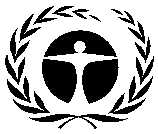 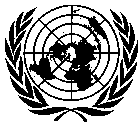 GENERAL9 June 2021ARABICORIGINAL: ENGLISHبرنامجالأمم المتحدةللبيئةلبرنامجالأمم المتحدةللبيئةل(1) عنوان المشروعالوكالةالاجتماع الذي اعتمد فيهمعيار الضبطخطة إدارة إزالة المواد الهيدروكلوروفلوروكربونية ألمانيا، رئيسية الثالث والستون إزالة بنسبة 100% بحلول عام 2025(2) أحدث بيانات المادة 7  (المرفق جيم، الفئة الأولى)السنة: 20201.07   (طن من قدرات استنفاد الأوزون)(3) أحدث البيانات القطاعية للبرنامج القطري (طن من قدرات استنفاذ الأوزون)(3) أحدث البيانات القطاعية للبرنامج القطري (طن من قدرات استنفاذ الأوزون)(3) أحدث البيانات القطاعية للبرنامج القطري (طن من قدرات استنفاذ الأوزون)(3) أحدث البيانات القطاعية للبرنامج القطري (طن من قدرات استنفاذ الأوزون)(3) أحدث البيانات القطاعية للبرنامج القطري (طن من قدرات استنفاذ الأوزون)(3) أحدث البيانات القطاعية للبرنامج القطري (طن من قدرات استنفاذ الأوزون)السنة:   2019السنة:   2019السنة:   2019السنة:   2019كيميائيالأيروصولاتالرغاوىمكافحة الحريقالتبريدالتبريدالمذيباتعامل تصنيعالاستخدامات المعمليةإجمالي الاستهلاك القطاعيالتصنيعالخدمةالهيدروكلوروفلوروكربون-1230.00.00.0الهيدروكلوروفلوروكربون-1240.00.00.0الهيدروكلوروفلوروكربون-141ب0.00.00.0الهيدروكلوروفلوروكربون-142ب0.00.00.0الهيدروكلوروفلوروكربون- 220.01.071.07(4) بيانات الاستهلاك (طن من قدرات استنفاذ الأوزون)(4) بيانات الاستهلاك (طن من قدرات استنفاذ الأوزون)(4) بيانات الاستهلاك (طن من قدرات استنفاذ الأوزون)(4) بيانات الاستهلاك (طن من قدرات استنفاذ الأوزون)خط الأساس لفترة 2009-2010:3.3نقطة البداية للتخفيضات المجمعة المستدامة:3.4الاستهلاك المؤهل للتمويل (طن من قدرات استنفاذ الأوزون)الاستهلاك المؤهل للتمويل (طن من قدرات استنفاذ الأوزون)الاستهلاك المؤهل للتمويل (طن من قدرات استنفاذ الأوزون)الاستهلاك المؤهل للتمويل (طن من قدرات استنفاذ الأوزون)موافق عليه بالفعل:3.4المتبقي:0(5) خطة الأعمال(5) خطة الأعمال20212022202320242025المجموعألمانياإزالة المواد المستنفذة للأوزون (طن من قدرات استنفاذ الأوزون)0.360.00.00.00.340.7ألمانياالتمويل (دولار أمريكي)149,812000139,750289,562(6) بيانات المشروع(6) بيانات المشروع(6) بيانات المشروع201120132014201520162017-201920202021*2022-20242025المجموعحدود الاستهلاك في بروتوكول مونتريال (تقديرية)حدود الاستهلاك في بروتوكول مونتريال (تقديرية)حدود الاستهلاك في بروتوكول مونتريال (تقديرية)غير متاح3.43.43.13.13.12.22.22.21.2غير متاحالحد الأقصى للاستهلاك المسموح به (طن من قدرات استنفاذ الأوزون)الحد الأقصى للاستهلاك المسموح به (طن من قدرات استنفاذ الأوزون)الحد الأقصى للاستهلاك المسموح به (طن من قدرات استنفاذ الأوزون)غير متاح3.193.082.942.602.261.390.870.870.0غير متاحالتمويل الموافق عليه (دولار أمريكي)ألمانياتكاليف المشروع350,000340,00000301,0000134,00000125,0001,250,000التمويل الموافق عليه (دولار أمريكي)ألمانياتكاليف الدعم41,30040,1200035,518015,8120014,750147,500الأموال التي وافقت عليها اللجنة التنفيذية (دولار أمريكي)الأموال التي وافقت عليها اللجنة التنفيذية (دولار أمريكي)تكاليف المشروع350,000340,00000301,00000.0000991,000الأموال التي وافقت عليها اللجنة التنفيذية (دولار أمريكي)الأموال التي وافقت عليها اللجنة التنفيذية (دولار أمريكي)تكاليف الدعم41,30040,1200035,51800.0000116,938إجمالي الأموال المطلوب الموافقة عليها في هذا الاجتماع (دولار أمريكي)إجمالي الأموال المطلوب الموافقة عليها في هذا الاجتماع (دولار أمريكي)تكاليف المشروع0000000134,00000134,000إجمالي الأموال المطلوب الموافقة عليها في هذا الاجتماع (دولار أمريكي)إجمالي الأموال المطلوب الموافقة عليها في هذا الاجتماع (دولار أمريكي)تكاليف الدعم000000015,8120015,812توصية الأمانة:الموافقة الشموليةالهيدروكلوروفلوروكربون-2220162017201820192020خط الأساسطن متري39.0038.0034.0023.2419.4560.00طن من قدرات استنفاد الأوزون2.152.091.871.281.073.30شريحة التمويلالأموال المعتمدةالأموال المصروفةنسبة الصرف (%)الأولى350,000350,000100الثانية340,000340,000100الثالثة301,000122,96541المجموع991,000812,96582عنوان المشروعتمويل المشروع(دولار أمريكي)تكاليف الدعم(دولار أمريكي)الوكالة المنفذة(أ)خطة إدارة إزالة المواد الهيدروكلوروفلوروكربونية (الشريحة الرابعة)134,00015,812ألمانيا